Муниципальное бюджетное дошкольное образование учреждение«Балтасинский детский сад №4 комбинированного вида»Открытая непосредственная образовательная  деятельностьОбласть «познание»Русский язык в подготовительной к школе группеПо теме: «Как богата осень золотая!».(для воспитателей МДОУ).Воспитатель I кв. категории:                                                                    Галиахметова И.И.2012-2013 учебный годТема: Как богата осень золотая!Программные задачи: Лексика: Закрепить изученных существительных и глаголов по теме «Осень».Фонетика: четко произносить звуки: в-ф, х-с.Грамматика: Совершенствовать умений понимать и употреблять в речи вопросительные предложения со словами где? какой? у кого?Развивать логическое мышление, речь, память и мелкую моторику рук.Наглядные пособия: письмо от Почемучки, видеосюжет про осень, игры: «Что где растет?», «Фрукты», мячик, лист бумаги и цветных карандашей для всех детей. Интеграция образовательных областей: познание, социализация, коммуникация, музыка, художественное творчество.Ход деятельности:-Здравствуйте. Доброе утро! Как ваше настроение.- Давайте, ребята, с хорошим, приподнятым настроением начнем сегодняшний день.У меня есть интересная пальчиковая игра, поиграем вместе?Здравствуй, солнце золотое!Здравствуй, небо голубое!Здравствуй, вольный ветерок!Здравствуй, маленький дубок!Мы живем в родном краю.Я вас всех приветствую.-Сейчас какое время года?-Осень.-Какие осенние месяцы вы знаете? -Сентябрь, октябрь, ноябрь.-Отгадайте мою загадку.Пусты поля, мокнет земля,Листва опадает. Когда это бывает?-Осенью.-Какие приметы осени вы знаете?-Осенью солнце греет мало, дует холодный ветер, птицы улетают в теплые края, пожелтеют и падают листья, дни становятся короче, а ночи длиннее, и.т.д.-Давайте посмотрим на экран, правильно ли мы назвали приметы осени.(показываю приметы осени на слайдах)-Ребята, ветер тоже  в разные времена года дует по-разному.  Встали все, покажем, как дует ветер.(Вдох носом и выдох ртом.)У осени ветер- прохладный с-с-с-сУ зимы- холодный в-в-в-в-вУ весны ветер- ласковый, нежный, теплый ф-ф-ф-ф-ф.У лета- жаркий х-х-х-х.-У меня волшебный мячик.. Кому я бросаю мяч, тот должен отвечать на вопрос какой, какие?        -осенние листья- желтые,        -листья летом- зеленые,        -помидоры- красные,        -огурец- зеленый,        -дождь осенью- холодный,        -ветер осенью- сильный,        -спелое яблоко- красное,        -осенний день- пасмурный, дождливый.-Ребята, осень время сборка урожая. Какой урожай собираем осенью?-Фрукты, овощи, зерновые культуры.-Вот . это вы видите и на экране.-Давайте поиграем в игру «Что где растет?»-Это что?-Поле, луг, лес, сад.-Это что?-Земляника.-Где растет земляника?-Земляника растет в лесу. И.т.д.  (земляника, грибы, рожь, пшеница, колокольчик, ромашка, яблоня, смородина).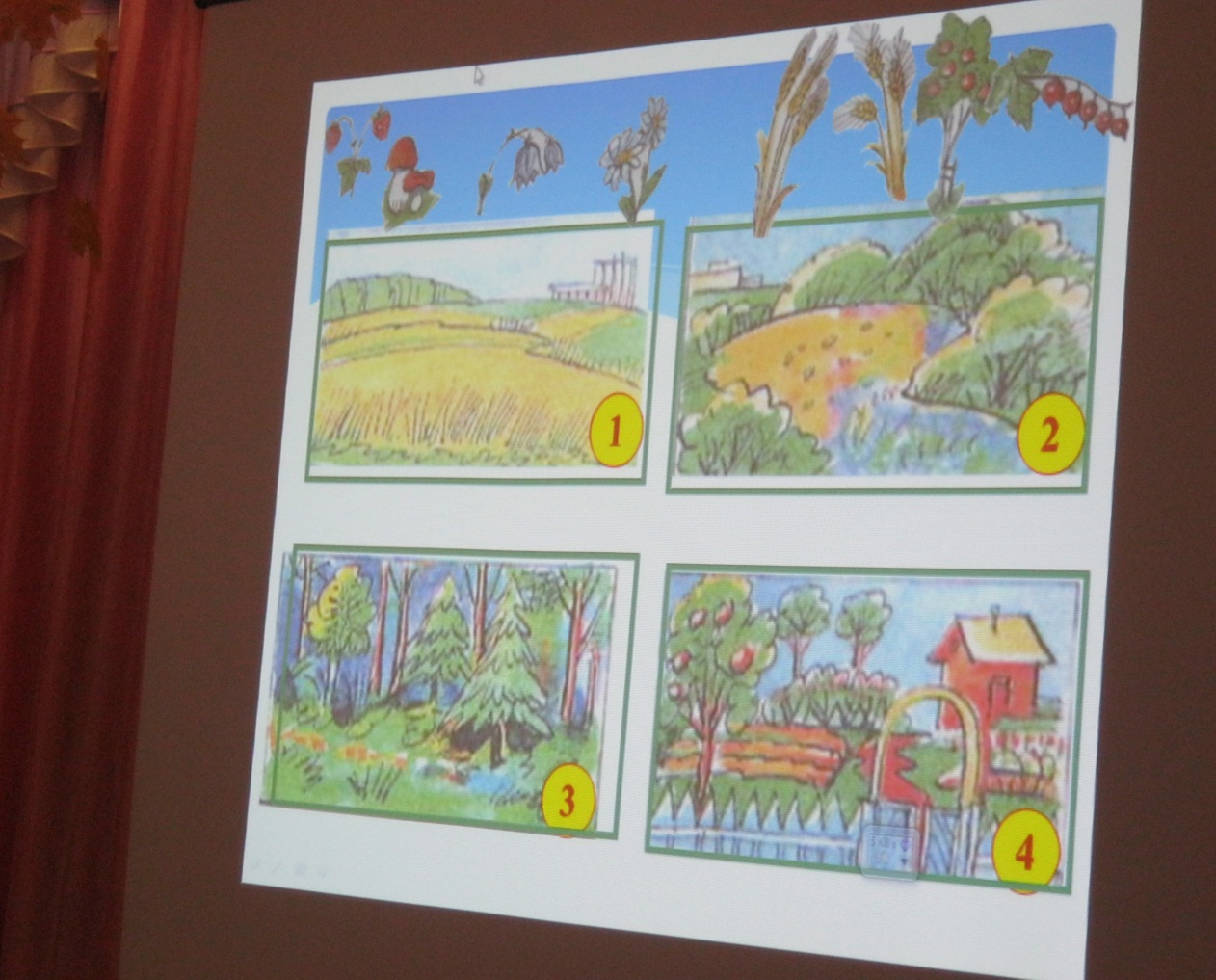 -Некоторые фрукты растут в наших краях, а некоторые растут только на юге, потому что им не позволяют климатические условия нашей страны. Давайте, ребята, посмотрим и назовем, какие фрукты растут в наших садах, а какие на юге.(Смотрим слайды и называем фрукты).-Из фруктов готовят разные соки, варенья, пироги и многое другое. Давайте посмотрите и назовите какой сок?-Какое варенье?-Какой пирог?-А теперь давайте посчитаем фрукты.(Один лимон, два лимона, много лимонов, и.т.д.)-Давайте немножко отдохнем, поиграем хороводную игру «Урожайная».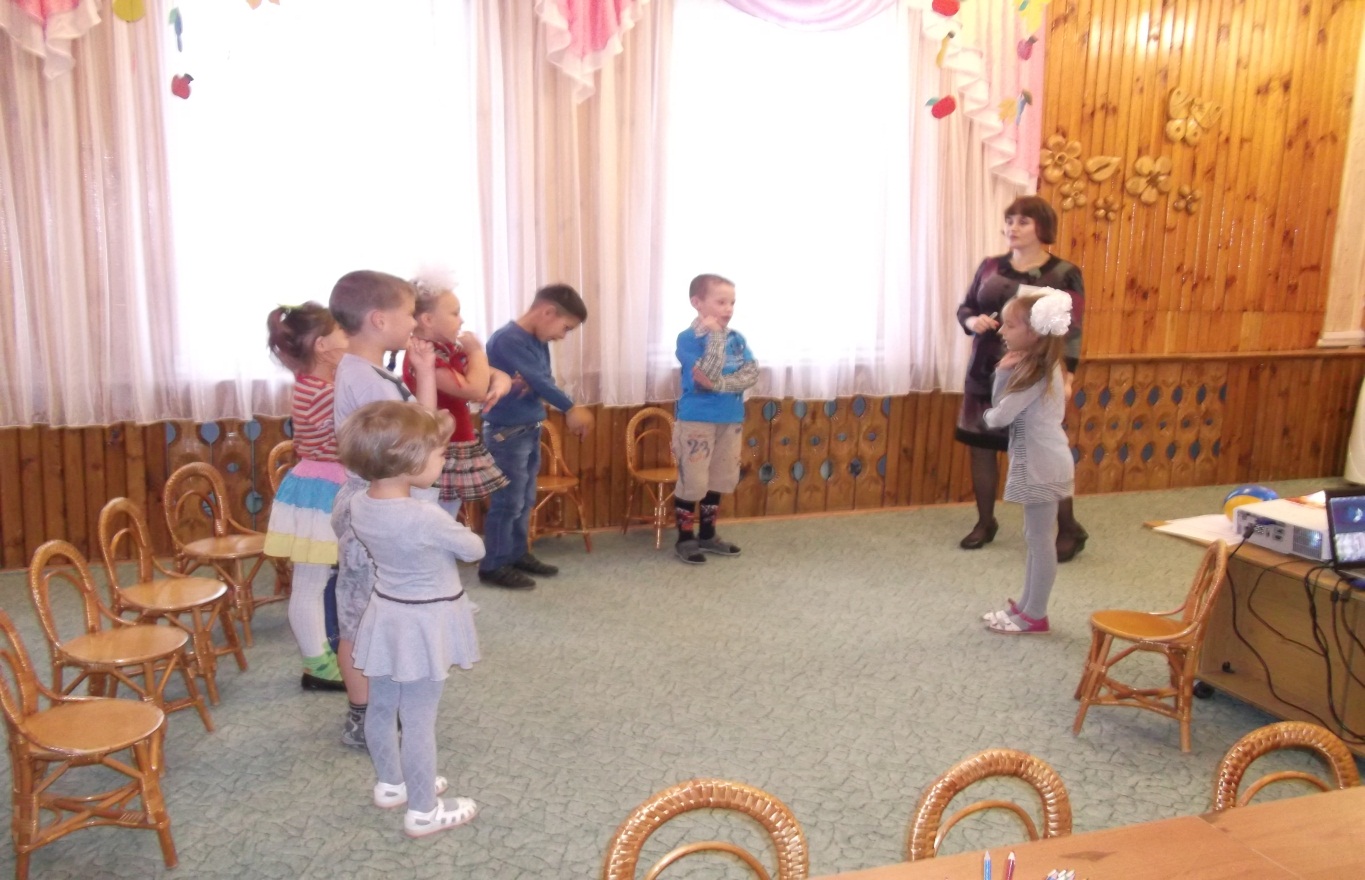 -Ой, ребята, совсем забыла вам сказать, сегодня утром я получила письмо от Почемучки. О чем он пишет, вот послушайте:-Дорогие ребята. Это письмо пишет вам Почемучка. Я учусь в школе и мне дали задания на дом, но я не могу их выполнять. Помогите мне, пожалуйста, выполнить эти задания. Я знаю и верю вам. С нетерпением жду от вас ответа.  Ваша Почемучка.-Ребята, что будем делать?-Будем Почемучке помогать.-Первое задание вот такое: Из текста найти и исправить ошибки. Это было осенью.  Девочка  Маша пошла в лес за земляникой . Собрала много ягод, разных красивых цветов, любовалась на зеленых листочек деревьев. Когда пришла домой, Машу друзья позвали купаться на речке. Там они играли на песке, купались и загорались на солнышке. Все были довольно и счастливо.(дети исправляют ошибки)-А теперь садитесь за стол. У вас у всех есть листочки бумаг. Что нарисовано на листочке?-Геометрические фигуры: круг, овал, треугольник, маленькие кружки.-Давайте, превращаем эти геометрические фигуры на овощей. А потом проверим, у кого что получился.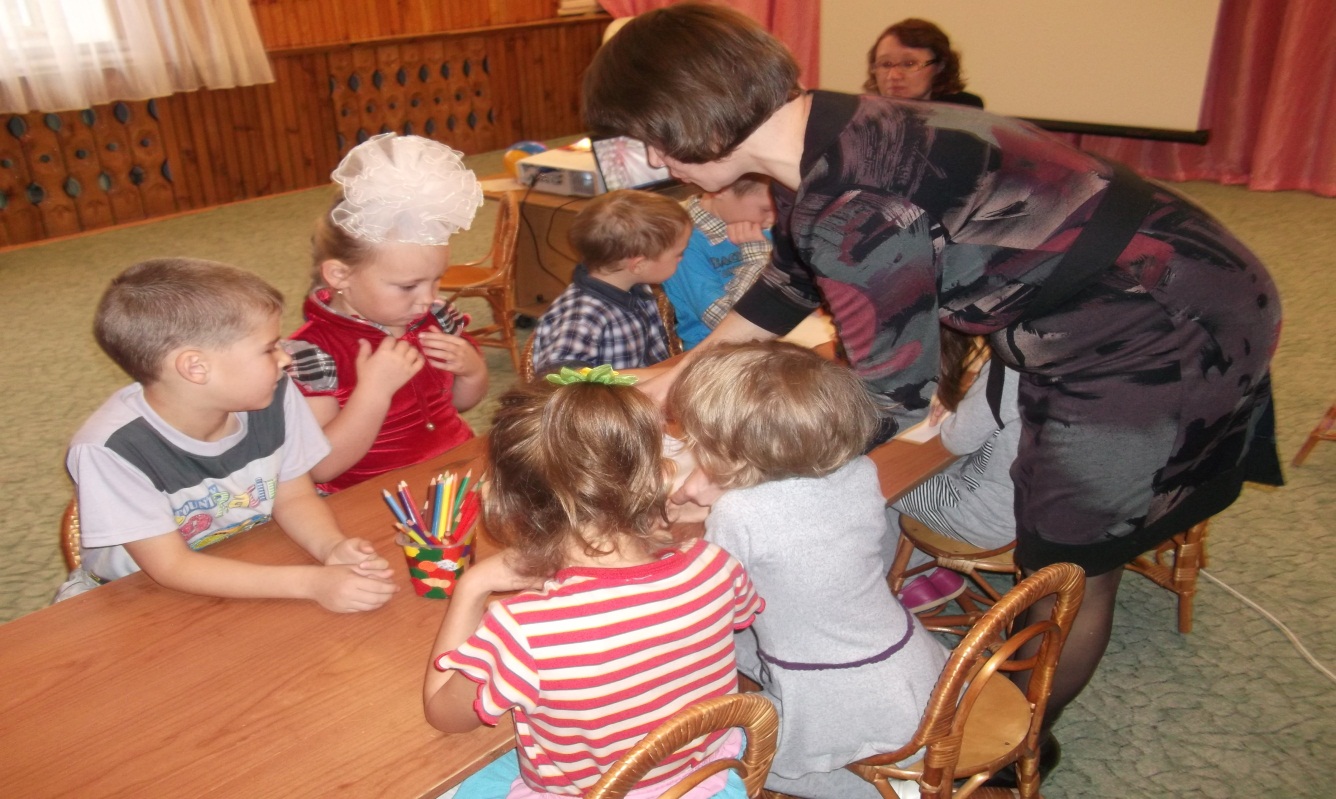 -Ребята это было второе задание  Почемучки. Мы выполнили все задания, который прислал Почемучка. Значит, мы что делали?-Помогли Почемучки .-А теперь соберем все ваши работы и пошлем их Почемучке. Вот как обрадуется Почемучка. Спасибо вам, ребята.  Молодцы.    